Allenheads Natural Ability Fell/Trail Race Sunday 15 October 2017 at 11am
Entry Fee £10 (£11 online) - Entries limited to 200Starting and finishing at Allenheads, the 5.5 mile course over footpaths, bridleways and open moorland climbs high into the Northumberland North Pennines - an area of outstanding natural beauty, affording runners and spectators stunning views.  Excellent refreshments available at the Hemmel Cafe and the Allenheads Inn.  The Race will attract runners from the North East, Cumbria and further afield. Facilities include a fully-marshalled course, feeding station, first aid and a ‘goody bag’ for all finishers. It is suitable for both experienced fell runners and beginners – in fact anyone looking for a challenge. All proceeds from the race go to ‘Natural Ability’, a charity based in West Northumberland, which helps children and adults with learning disabilities, or special educational needs such as autism spectrum disorder, to learn, work and live independently in the rural environment. For more information about Natural Ability and the race, please visit: www.naturalability.org 
This race has a Permit and associated UK Athletics insurance from the Fell Runners’ Association (number 2017-4923):We would be grateful if runners do not bring dogs because there are sheep and cattle on the route  A shield, kindly donated by the Allenheads Inn for the winner and prizes for the first three men and women and veteran classesPre enter at: 
http://www.racenumber.co.uk/events/natural-ability-trail-race/Race numbers to be collected on the dayEnquiries welcome: barbara.ingman@naturalability.org Telephone: 07935383992We are grateful to  for their support 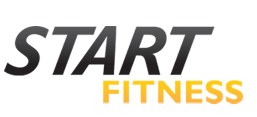 Allenheads Natural Ability Fell Race - Sunday 15 Oct 2017 at 11am Postal Entry Form 
Online entry is also offered : 
http://www.racenumber.co.uk/events/natural-ability-trail-race/First Name:   	Surname:	Date of birth:   	Age on race day: 	Male/Female:   	Club:	Email Address: 	Address:	 	 		Postcode:  	  Phone No:	  Vehicle Registration:  	  
Emergency Contact:   		Phone No:     	Entry Fee: £8	Voluntary Donation to Natural Ability £	I accept the hazards inherent in fell running and acknowledge that I am entering and running this race at my own risk.I confirm that I am aware of the rules imposed on me by the Race Organiser and that I will comply with them.I confirm that I have read and will comply with, the “Fell Running - Requirements for Runners”.I acknowledge and agree that I am responsible for determining whether I have the skills equipment and fitness to participate in this event.I accept that neither the Race Organiser nor the Fell Runners Association shall be liable to me for any injury, loss or damage of any nature to me or my property arising out of my participation in this race (other than in respect of death or personal injury as a result of their negligence).Signed:	Date   	Make your donation go further at NO cost to you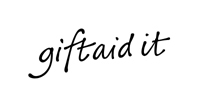 If you receive taxable income from UK wages, savings or pensions, NA can reclaim the tax (25%).   Please note you must pay an amount of UK income tax at least equal to the amount of tax which NA claims on your donation.Please tick the box if you would like Natural Ability to claim gift aid on your donation	Please make cheques payable to ‘Natural Ability’ and post to:
Natural Ability, Studio 6, Allendale Forge Studios, Allendale, Northumberland, NE47 9DBOr pre enter at: 
http://www.racenumber.co.uk/events/natural-ability-trail-race/Category:AS Venue: Allenheads, NE47 9HNClimb: 350m / 1148ftMinimum age: 18Distance: 9km / 5.6m Grid ref: NY859453Skills & experience: PM